AvanTech YOU von Hettich für „nolte neo“ Puristisches Schubkasten-Design in der Hochwert-KücheNolte Küchen, einer der bekanntesten Küchenhersteller Deutschlands, hat die Schubkasten-Plattform AvanTech YOU von Hettich in sein Hochwert-Programm „nolte neo“ aufgenommen. Zur Nolte-Hausmesse vom 18. bis 24. September 2021 werden die eleganten Schubkästen unter dem Namen „neoBox“ erstmals vorgestellt, und im 1. Quartal 2022 gehen sie in den „nolte neo“-Küchen dann offiziell in Serie.
Speziell für die hochwertige „neoBox“ fiel die Wahl von Nolte Küchen auf AvanTech YOU-Schubkästen in Anthrazit, inklusive der farblich passenden Designprofile mit dem Logoeindruck „nolte neo“. Die edlen, dunklen Schubkästen lassen sich durch ein weiteres Extra sehr stimmungsvoll inszenieren: Eine LED-Illumination im Designprofil setzt Akzente auf der Zarge und sorgt bei jedem Herausziehen der „neoBox“ für besondere optische Effekte. Ausgestattet mit Push to open Silent wird das Öffnen und Schließen der grifflosen Schubkästen für die Nutzer dabei besonders sanft und leise.Herstellern wie Nolte Küchen eröffnet die wirtschaftliche Plattform AvanTech YOU die gewünschten Spielräume, um auch den anspruchsvollen Küchenkunden im Hochwert-Segment ein attraktives Schubkastendesign mit exklusiver Note und spürbarer Qualität anzubieten. Dabei zeigt die schlanke 13-mm-Zarge dank unsichtbar integrierter Blendenverstellfunktion stets ein elegantes, makelloses Design. Die passenden Produkte – und der richtige PartnerNolte Küchen und Hettich verbindet bereits eine jahrzehntelange Partnerschaft in der Gestaltung und Ausstattung der Küchenserien des Herstellers. Allein die gemeinsame Historie im Bereich Schubkästen zeigt, dass sich beide Unternehmen in ihrer professionellen Zusammenarbeit immer wieder gegenseitig inspirieren und weiterentwickeln konnten: „ProfiTech 2“ hieß das Schubkastensystem von Hettich, mit dem Nolte Küchen bereits in den 1990er Jahren überaus erfolgreich war. Zur Hausmesse 1999 präsentierte der Küchenhersteller mit „ComfortLine“ dann sein nächstes innovatives Schubkastensystem als Ergebnis einer gemeinsamen Produktentwicklung mit Hettich. 17 Jahre später folgte dann der nächste große Wurf: Nolte Küchen stellte seinen Kunden zur Hausmesse 2016 sein innovatives Schubkastensystem "PremiumLINE“ vor – eine kundenindividuelle Ausführung des Herstellers auf Basis der bewährten ArciTech-Plattform von Hettich.Nun geht die Zusammenarbeit von Nolte Küchen mit Hettich in die nächste Etappe: Die Endkunden, die man mit dem individuellen Programm „nolte neo“ ansprechen möchte, verlangen ein modernes, geradliniges Qualitätsdesign. Hier kann die innovative Schubkasten-Plattform AvanTech YOU im Einsatz für Nolte Küchen alle ihre Vorteile ausspielen. Nach der vielbeachteten Erstvorstellung der „neoBox“ in diesem Herbst stehen die Zeichen gut, dass sich auch dieses gemeinsame Projekt zu einer Erfolgsgeschichte für beide Partner entwickeln wird.Folgendes Bildmaterial steht auf www.hettich.com zum Download bereit:AbbildungenBildunterschriften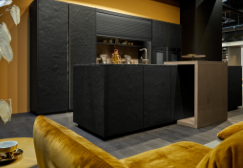 382021_aEleganz in Anthrazit: Für seine schlanke „neoBox“ setzt Nolte Küchen auf die Vorteile der Schubkasten-Plattform AvanTech YOU von Hettich. Foto: Nolte Küchen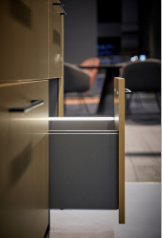 382021_bDie LED-Illumination im Designprofil setzt Akzente auf der Zarge und sorgt bei jedem Herausziehen der „neobox“ für besondere optische Effekte. Foto: Nolte Küchen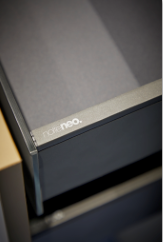 382021_cDifferenzierung leicht gemacht: Die Designprofile der „neoBox“ sind mit dem Logo „nolte neo“ versehen. Foto: Nolte KüchenMehr zu AvanTech YOU von Hettich:
Produktwebseite (deutsch):https://web.hettich.com/de-de/produkte-eshop/schubkastensysteme/avantech-youProduktwebseite (englisch):https://web.hettich.com/en-de/products-eshop/drawer-systems/avantech-youProduktwebseite (italienisch):https://web.hettich.com/it-it/prodotti-e-catalogo/novita-di-prodotto-e-punti-di-forza/avantech-youVideo AvanTech YOU Illumination (deutsch)https://e.video-cdn.net/video?video-id=1V68g1N7_ypfYYuJtMBQ33&player-id=8BwzRXWCGzWg75u7mK5EYt&channel-id=1851Video AvanTech YOU Illumination (englisch)https://e.video-cdn.net/video?video-id=83Ei95-TQEu-Lbn4YZQm1d&player-id=8BwzRXWCGzWg75u7mK5EYt&channel-id=1851Video AvanTech YOU Illumination (französisch)https://e.video-cdn.net/video?video-id=FTMgidBSGUUEbvbAmMzQTa&player-id=8BwzRXWCGzWg75u7mK5EYt&channel-id=1851Video AvanTech YOU Illumination (niederländisch)https://e.video-cdn.net/video?video-id=4Mr7nAThX__pXSDWEhh7kf&player-id=8BwzRXWCGzWg75u7mK5EYt&channel-id=1851Über HettichDas Unternehmen Hettich wurde 1888 gegründet und ist heute einer der weltweit größten und erfolgreichsten Hersteller von Möbelbeschlägen. Mehr als 6 600 Mitarbeiterinnen und Mitarbeiter in fast 80 Ländern arbeiten gemeinsam für das Ziel, intelligente Technik für Möbel zu entwickeln. Damit begeistert Hettich Menschen in aller Welt und ist ein wertvoller Partner für Möbelindustrie, Handel und Handwerk. Die Marke Hettich steht für konsequente Werte: Für Qualität und Innovation. Für Zuverlässigkeit und Kundennähe. Trotz seiner Größe und internationalen Bedeutung ist Hettich ein Familienunternehmen geblieben. Unabhängig von Investoren wird die Unternehmenszukunft frei, menschlich und nachhaltig gestaltet. www.hettich.com